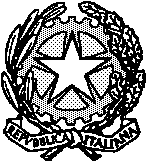 Procura della Repubblica di Biellapresso il Tribunale Ordinario 1b) art.- 187 comma 1 -diurno (senza attenuanti)         PENA IN CASO DI PATTEGGIAMENTO ENTRO LA NOTIFICA DEL DECRETO DI CITAZIONE A GIUDIZIOp.b. euro 1.500,00 di ammenda e mesi 6 di arresto,      ridotta     ex     art.     444     c.p.p.     alla  Pena finale di  euro 1.000,00   di ammenda e mesi 4 di  arresto.Sanzione amministrativa accessoria: sospensione della patente di guida per anni uno. Confisca del veicolo  se di proprietà del contravventore. In caso di veicolo di proprietà di terzo estraneo al reato: sospensione della patente di guida per anni due.PENA IN CASO DI PATTEGGIAMENTO DOPO LA NOTIFICA DEL DECRETO DI CITAZIONE A GIUDIZIOp.b. euro 3.000,00 di ammenda e mesi 7 giorni 15 di arresto,      ridotta     ex     art.     444     c.p.p.     alla  Pena finale di  euro  2.000,00   di ammenda e mesi 5 di  arresto.Sanzione amministrativa accessoria: sospensione della patente di guida per anni uno. Confisca del veicolo  se di proprietà del contravventore. In caso di veicolo di proprietà di terzo estraneo al reato: sospensione della patente di guida per anni due.